Formulaire d’inscription au réseau de Radios Rurales Internationales  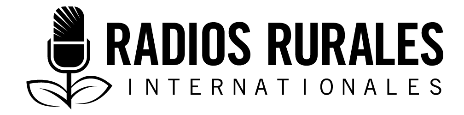 Radios Rurales Internationales est une organisation canadienne qui appuie les radiodiffuseurs et radiodiffuseuses d’Afrique dans la réalisation d’émissions radiophoniques qui partagent le savoir et renforcent les voix des agriculteurs et agricultrices d’exploitations familiales, de leurs familles et leurs communautés. Pourquoi rejoindre notre réseau ?
Notre réseau comprend plus de 1 300 stations de radio et organisations qui travaillent avec la radio partout en Afrique subsaharienne. En qualité de partenaire de radiodiffusion, vous pouvez échanger des questions, des idées, des ressources et des expériences avec d’autres membres du réseau par le biais de nos groupes WhatsApp et d’autres possibilités et espaces de collaboration. Nous partageons régulièrement des opportunités.Les membres de notre réseau reçoivent également les ressources radiophoniques de Radios Rurales Internationales, telles que nos Ensembles de ressources, nos nouvelles Barza infos et nos guides pratiques pour la radiodiffusion. Il peut également participer à nos cours et à nos discussions en ligne, et tous les membres de votre personnel (vos radiodiffuseurs, radiodiffuseuses, collaborateurs et collaboratrices) figurant sur ce formulaire seront inscrits à nos modules d’apprentissage autoguidé en ligne (si vous avez partagé leur adresse email avec nous).  Chaque année, nous récompensons les travaux exceptionnels réalisés par nos partenaires radios avec deux prix  : le Prix George Atkins des communications et le Prix Liz Hughes pour Radios Rurales au féminin.Qui peut rejoindre le réseau ?Toute station de radio (ou organisation) africaine qui réalise ou souhaite réaliser des émissions radiophoniques pour le développement rural peuvent devenir membre du réseau. Veuillez fournir les renseignements suivants et envoyer ce formulaire d’inscription par courriel à radio@farmradio.org. Note: Si vous imprimez ce formulaire d’inscription, veuillez imprimer uniquement les pages 2 à 7 (page de signature). Veuillez lire les pages 8 et 9 où vous trouverez la Déclaration des valeurs de Radios Rurales.Renseignements sur la station

Nom de la station :Emplacement de la station de radio (ville/localité la plus proche) :Pays :Adresse courriel de la station :Site Web :Téléphone (bureau) :Date à laquelle la station de radio a commencé à émettre : Dans quelle langue souhaitez-vous recevoir les ressources de Radios Rurales ? Sélectionnez les réponses appropriées.□ Amharique	□ Anglais 	□ Français 	□ Haoussa	□ Swahili Principale personne-ressourceLa principale personne-ressource doit être un.e responsable de la station qui peut satisfaire toutes les attentes décrites à la fin de ce document. Prénom(s) : 					Nom de famille : 			
Sexe :    □ Homme   	□ Femme	□ Autre	□ Préfère ne pas préciserTitre du poste :Adresse courriel : 								Téléphone portable # :  					 Téléphone # 2 : Autres personnes à contacter à la station Veuillez indiquer les noms, le sexe, les adresses courriel et les numéros de téléphone portable d’autres personnes de la station de radio qui aimeraient recevoir les ressources par courriel et via le téléphone (WhatsApp). Nous allons inscrire automatiquement ces personnes de votre station de radio à la liste de diffusion de Barza infos et à nos modules d’apprentissage en ligne. Prénom(s) : 					Nom de famille :			
Sexe :    □ Homme   	□ Femme	□ Autre		□ Préfère ne pas préciser
Adresse courriel : 							
Cellulaire # :Prénom(s) : 					Nom de famille :			
Sexe :    □ Homme   	□ Femme	□ Autre		□ Préfère ne pas préciser
Adresse courriel : 							
Cellulaire # : Prénom(s) : 					Nom de famille :			
Sexe :    □ Homme   	□ Femme	□ Autre		□ Préfère ne pas préciser
Adresse courriel : 							
Cellulaire # :Prénom(s) : 					Nom de famille :			
Sexe :    □ Homme   	□ Femme	□ Autre		□ Préfère ne pas préciser
Adresse courriel : 							
Cellulaire # :Prénom(s) : 					Nom de famille :			
Sexe :    □ Homme   	□ Femme	□ Autre		□ Préfère ne pas préciser
Adresse courriel : 							
Cellulaire # :Prénom(s) : 					Nom de famille :			
Sexe :    □ Homme   	□ Femme	□ Autre		□ Préfère ne pas préciser
Adresse courriel : 							
Cellulaire # :Votre station en brefVeuillez décrire brièvement le travail de votre station/organisation : (Nous vous encourageons à joindre des rapports annuels, des grilles de programme, etc.)LAQUELLE des catégories suivantes décrit le mieux votre station de radio / organisation :□ Station de radio communautaire□ Station de radio privée ou commerciale□ Station de radio publique ou gouvernementale□ Station de radio religieuse□ Réseau de radios□ Ministère ayant un projet radiophonique□ Association paysanne ayant un projet/émission radiophonique□ ONG ayant un projet radiophonique□ Maison de production		□ Autre : ________________________Quel pourcentage de votre programmation est consacré à l’agriculture ou au développement rural?□ 0-25 %	□ 26-50 %	□ 51-75 %	□ 76-100 %Vos programmes sur le développement ruralVeuillez décrire vos émissions portant sur le développement rural, notamment vos émissions agricoles en remplissant le tableau ci-dessous. Utilisez tout l’espace nécessaire pour répondre à cette question. Si vous avez plus de trois émissions, veuillez inclure également les renseignements qui s’y rapportent. Pour la question des formats de l'emission, veuillez indiquer de la liste suivant tout ce qui s'y rapporte: □ Chansons-messages □ Conversation enregistrées □ Débat □ Discussions en groupe □ Discussion/interview scénarisée □ Discussion ouverte  □ Documentaire □  Théâtres ou feuilletons radiophoniques □ Interviews  □ Liste scénarisée □ Micro-trottoir (ou voix des villageois) □ Mini-documentaire □ Mini-Sketch □ Monologue scénarisé □ Nouvelles □ Poèmes, jeux-questionnaires et autres concours □ Propos de l'animateur ou animatrice  □ Récit à la première personne “Je”  □ Spots radiophoniques / message publicitaires □  Tribune téléphonique/avec envoi de SMSÉmission 1Titre de l’émission :Brève description de l’émission (objectif) :Durée de l’émission :Auditoire visé :Format(s) de l’émission (Veuillez voir la liste ci-dessus. Si votre programme est un magazine, quels formats radios utilisez-vous dans le magazine?) :Jour/heure de diffusion de l’émission :Date (approximative) de démarrage de l’émission :Émission réalisée par :Émission financée par :Émission 21.	Titre de l’émission :2.	Brève description de l’émission (l'objectif) :3.	Durée de l’émission :4.	Auditoire visé :5.	Format(s) de l’émission  (Veuillez voir la liste ci-dessus. Si votre programme est un magazine, quels formats radios utilisez-vous dans le magazine?) :6.	Jour/heure de diffusion de l’émission :7.	Date (approximative) de démarrage de l’émission :8.	Émission réalisée par :9.	Émission financée par :Émission 3 1.	Titre de l’émission :2.	Brève description de l’émission :3.	Durée de l’émission :4.	Auditoire visé :5.	Format(s) de l’émission  (Veuillez voir la liste ci-dessus. Si votre programme est un magazine, quels formats radios utilisez-vous dans le magazine?):  6.	Jour/heure de diffusion de l’émission :7.	Date (approximative) de démarrage de l’émission :8.	Émission réalisée par :9.	Émission financée par :Entente & signatureEn signant la présente Entente, j’accepte :a)	d’utiliser les ressources radiophoniques de Radios Rurales Internationales pour servir, le cas échéant, les agriculteurs et agricultrices d’exploitations familiales et les collectivités rurales, et de les partager au sein de mon organisation avec les personnes qui travaillent sur des émissions ou des initiatives ayant trait à l’agriculture et au développement rural;b)	de fournir des commentaires et des informations à Radios Rurales Internationales en utilisant des sondages de suivi et d’autres outils d’évaluation. Je comprends que Radios Rurales Internationales s’attend à ce que je renvoie au moins un sondage rempli par an et que ma participation comme partenaire de radiodiffusion peut être interrompue si je ne fournis pas régulièrement ces rétroactions;c)	de prendre les mesures nécessaires pour soumettre des articles, des nouvelles, des ressources et d’autres informations à Radios Rurales Internationales pour distribution aux autres partenaires de radiodiffusion;d)	d’utiliser tout revenu provenant de l’utilisation des ressources de Radios Rurales Internationales pour améliorer les activités radiophoniques rurales de mon organisme;e)	d’informer Radios Rurales Internationales si je quitte mon organisation actuelle et de communiquer le nom et les coordonnées de la personne qui me remplacera.En tant que représentant.e de la station de radio, j'accepte et garantis également que :_____________________________ (nom de la station) s'engage à donner du pouvoir aux communautés rurales de mon pays,j'ai lu et appuie l’Énoncé des valeurs principales de Radios Rurales Internationales (joint comme partie intégrante de la présente formulaire);m’opposer et ne cautionner en aucune manière l’utilisation de la radio pour promouvoir ou propager la haine et l’intolérance envers autrui, que cela soit fondé sur l’origine ethnique, la race, la langue, le sexe, la religion, l’affiliation politique, un handicap ou tout autre trait ou caractéristique.je ne permettrai pas à notre station de radio de diffuser de la désinformation ou de tromper délibérément les gens.Au nom de [Insérez le nom de la station ou de l’organisation] ______________________________, j’autorise Radios Rurales Internationales à publier les informations contenues dans la présente entente, ainsi que toutes lettres, photographies et autres informations que mon organisation pourrait parfois fournir._______________________	______________________	____________________Nom				Signature			DateÉNONCÉ DES VALEURS PRINCIPALESLes valeurs de Radios Rurales Internationales sont centrées sur un engagement fort envers la justice en matière de communication. Nous considérons qu’il y a une justice en matière de communication lorsque tout le monde peut jouir équitablement de ses droits à demander, recevoir et transmettre des informations et à exprimer ses idées et ses opinions sans considération de frontières ou de barrières, comme le stipule l’Article 19 de la Déclaration universelle des droits de l’homme. Les droits à la communication, bien qu’universels, ne sont pas équitablement accessibles à tous. Radios Rurales Internationales œuvre pour la justice en matière de communication en diversifiant et en renforçant les services radio efficaces qui aplanissent les barrières que constituent la langue, le niveau d’instruction, l’accès aux médias et aux technologies, la pauvreté et l’isolement.Respecter...Le mode de vie, la dignité, les connaissances, la culture, la diversité, la langue, le savoir, les priorités, les préférences et les rêves des femmes, des communautés que nous servons en Afrique rurale. Le rôle essentiel des stations de radio et des journalistes africains.Nos partenaires financiers et de mise en œuvre : leurs mandats, leurs besoins en matière de reddition des comptes et leurs responsabilités. Les responsabilités, les obligations, les politiques et les exigences des gouvernements des pays où nous intervenons.L’engagement, les talents, l’énergie et les idées de l’ensemble du personnel et des volontaires.Inclure...Les agricultrices et les agriculteurs de tous âges, et les communautés que nous servons en Afrique rurale en tant que participants actifs au processus de communication. Ce faisant, nous déployons des efforts supplémentaires en faveur du genre et de l’inclusion sociale, et pour inclure diverses communautés marginalisées et leurs membres. Les stations radio et les journalistes africains avec lesquels nous travaillons en tant que partenaires actifs, reconnaissant ainsi leur responsabilité à offrir des programmes de qualité à leurs communautés et leurs auditoires. Nos partenaires financiers et de mise en œuvre du secteur public, privé et de la société civile.Écouter...Les femmes, les hommes, les jeunes et les communautés que nous servons en Afrique rurale par le biais de dialogues, d’engagements à l’antenne et de consultations de la communauté. Nous déployons des efforts supplémentaires pour écouter les communautés et leurs membres qui sont moins entendus à cause de diverses barrières.Les stations de radio et les journalistes africains avec lesquels nous collaborons pour identifier et comprendre leurs besoins et leurs expériences, et nous enrichir de leurs expériences, leurs observations et leurs idées. Les avis, les contributions, les idées et les aspirations de nos parties prenantes, y compris les bailleurs de fonds, les organismes gouvernementaux, le personnel et les volontaires.Amplifier...Les voix, les points de vue et les expériences des femmes, des hommes et des jeunes ruraux, notamment les plus marginalisés, en les faisant intervenir sur les ondes et en offrant des plateformes pour leurs histoires.La qualité et l’impact des programmes radio centrés sur le développement de nos partenaires radio et radiodiffuseurs et radiodiffuseuses. La portée et l’efficacité des programmes sur le développement de nos partenaires de mise en œuvre et financiers, des dons de nos partisans, des services de conseil et de vulgarisation des partenaires publics et privés et du travail de notre personnel et nos volontaires.Offrir...Des services de communication radio interactive puissants (la radio intégrée à d’autres TIC) qui permettent aux populations et aux communautés rurales, notamment celles qui sont moins servies par d’autres canaux, pour susciter un changement positif à grande échelle et obtenir une meilleure qualité de vie. Des solutions durables qui intéressent diverses parties prenantes, dont le secteur public, la société civile et le secteur privé. Des services et des ressources efficaces à nos partenaires stations de radio et radiodiffuseurs et radiodiffuseuses, qu’ils peuvent adapter et appliquer à leur travail.Apprendre...Des expériences des populations rurales, ainsi que des radiodiffuseurs et des radiodiffuseuses avec lesquels nous travaillons. De tous nos partenaires et nos parties prenantes.En évaluant et en apprenant de notre propre travail et de celui des autres.Par l’innovation : nous prenons des risques mesurés, nous testons de nouvelles approches, nous apprenons d’elles (succès et échecs) et nous partageons ce que nous apprenons.Quelle est la taille de votre station, en termes de nombre d'employé.e.s et bénévoles?□ Petite (moins de 5 employé.e.s)□ Moyenne (5-15  employé.e.s)□ Grande (plus de 15 employé.e.s)Quels types d'émissions de développement diffusez-vous à votre station ? Sélectionnez tout ce qui s'y rapporte : □ Agriculture □ Santé□ Programmes féminins□ Programmes des jeunes□ Environnement / Climat□ Education□ Autre, veuillez préciser………….Rayon de diffusion (km) : Auditoire estimé de votre station de radio (nombre total d'auditeurs.trices):Fréquence radio : (p. ex. : 99.3 FM)Fréquence radio : (p. ex. : 99.3 FM)Langues de diffusion (veuillez les inclure toutes) :Langues de diffusion (veuillez les inclure toutes) :